                                        Основна школа                                        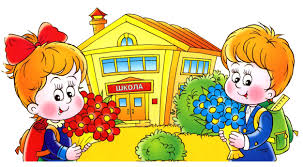                                                                                              „ДУШАН РАДОВИЋ“                                                                                                                   НОВИ САД         Ченејска 61,  факс 6411-188,  тел. 419-195                              ______________________________________________________________________ПОШТОВАНИ РОДИТЕЉИ!УПИС УЧЕНИКА У ПРВИ РАЗРЕД ОСНОВНЕ ШКОЛЕ ПРОПИСАН ЈЕ ЧЛАНОМ 98. ЗАКОНА О ОСНОВАМА СИСТЕМА ОБРАЗОВАЊА И ВАСПИТАЊА.                                  У ПРВИ РАЗРЕД СЕ УПИСУЈУ ДЕЦА РОЂЕНА 2011. И 2012.ГОД. (ЈАНУАР И ФЕБРУАР)УПИС ПОЧИЊЕ 03. АПРИЛА 2018.ГОДИНЕ У ЧЕНЕЈСКОЈ 61 У СЕКРЕТАРИЈАТУ ШКОЛЕ                                                               уторком и четвртком од 14:00 до 18:00 часова                                                                средом и петком од 8:00 до 12:00 часова. ЗА УПИС СУ ПОТРЕБНА СЛЕДЕЋА ДОКУМЕНТА: ИЗВОД ИЗ МАТЕЧНЕ КЊИГЕ РОЂЕНИХ (МОЖЕ КОПИЈА И СТАРИЈИ ОД 6 МЕСЕЦИ) ПОТВРДА О ЛЕКАРСКОМ ПРЕГЛЕДУ И ПРИМЉЕНОЈ ВАКЦИНИ                                                                        УВЕРЕЊЕ ИЗ ПРЕДШКОЛСКЕ УСТАНОВЕ (ДОНЕТИ НАКНАДНО КАД ГА ДОБИЈЕТЕ) ЛИЧНА КАРТА НА УВИД ЈЕДНОГ ОД РОДИТЕЉА (АКО ЈЕ ЧИПОВАНА, ОЧИТАТИ ЈЕ).